О внесении изменений в приложение к Порядку составления и утверждения плана финансово-хозяйственной деятельности муниципальных учреждений, находящихся в ведении Администрации Североуральского городского округа, утвержденным постановлением Администрации Североуральского городского округа от 09.10.2019 № 1037В соответствии с Приказом Министерства финансов Российской Федерации от 07.02.2020 № 17н «О внесении изменений в приложение к Требованиям к составлению и утверждению плана финансово-хозяйственной деятельности государственного (муниципального) учреждения», руководствуясь статьей 43 Положения о правовых актах Североуральского городского округа, утвержденного решением Думы Североуральского городского округа от 22.04.2015 № 33, Администрация Североуральского городского округа ПОСТАНОВЛЯЕТ:1. Внести в приложение № 1 к Порядку составления и утверждения плана финансово-хозяйственной деятельности муниципальных учреждений, находящихся в ведении Администрации Североуральского городского округа, утвержденным постановлением Администрации Североуральского городского округа от 09.10.2019 № 1037 изменения согласно приложению к настоящему постановлению.2. Настоящее постановление вступает в силу с 1 апреля 2020 года.3. Опубликовать настоящее постановление на официальном сайте Администрации Североуральского городского округа. 4. Контроль за исполнением настоящего постановления возложить на исполняющего обязанности Первого заместителя Главы Администрации Североуральского городского округа В.В. Паслера.Глава Североуральского городского округа				       В.П. МатюшенкоПриложение к постановлению АдминистрацииСевероуральского городского округаот 14.04.2020 № 357Приложение № 1к Порядку составления и утверждения планафинансово-хозяйственной деятельностимуниципальных учреждений, находящихся в ведении АдминистрацииСевероуральского городского округаИзменения, которые вносятся в приложение к Порядку составления и утверждения плана финансово-хозяйственной деятельности муниципальных учреждений, находящихся в ведении Администрации Североуральского городского округа, утвержденным постановлением Администрации Североуральского городского округа от 09.10.2019 № 10371. В Разделе 1 «Поступления и выплаты»:1) строки:«»заменить строками:«»;2) после строки 2150 дополнить строкой следующего содержания:«»;3) строки:«»;изложить в следующей редакции:«»;4) строку:«»;заменить строкой:«»;5) строки:«»;заменить строками:«»;6) строку 2620 исключить.2. В Разделе 2 «Сведения по выплатам на закупки товаров, работ, услуг" <10>:1) дополнить графой 4.1 «Код по бюджетной классификации Российской Федерации <10.1>»;2) после строки 26300, строки: «                                                                                                                                                         »;заменить строками:«»;3) после строки 26421 дополнить строкой следующего содержания: «»;4) после строки 26430 дополнить строкой следующего содержания:«»;5) после строки 26451 дополнить строкой следующего содержания:«»;6) в сноске 10 слова «отраженные в строке 2600» заменить словами «отраженные по соответствующим строкам»;7) дополнить сноской «10.1» следующего содержания:«<10.1> В случаях, если учреждению предоставляются субсидия на иные цели, субсидия на осуществление капитальных вложений или грант в форме субсидии в соответствии с абзацем первым пункта 4 статьи 78.1 Бюджетного кодекса Российской Федерации в целях достижения результатов федерального проекта, в том числе входящего в состав соответствующего национального проекта (программы), определенного Указом Президента Российской Федерации от 7 мая 2018 г. № 204 «О национальных целях и стратегических задачах развития Российской Федерации на период до 2024 года» (Собрание законодательства Российской Федерации, 2018, № 20, ст. 2817; № 30, ст. 4717), или регионального проекта, обеспечивающего достижение целей, показателей и результатов федерального проекта (далее - региональный проект), показатели строк 26310, 26421, 26430 и 26451 Раздела 2 «Сведения по выплатам на закупку товаров, работ, услуг» детализируются по коду целевой статьи (8 - 17 разряды кода классификации расходов бюджетов, при этом в рамках реализации регионального проекта в 8 - 10 разрядах могут указываться нули).».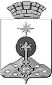 АДМИНИСТРАЦИЯ СЕВЕРОУРАЛЬСКОГО ГОРОДСКОГО ОКРУГАпостановление14.04.2020	№ _357_г. Североуральскбезвозмездные денежные поступления, всего1400150в том числе:прочие доходы, всего1500180в том числе:целевые субсидии1510180субсидии на осуществление капитальных вложений1520180безвозмездные денежные поступления, всего1400150в том числе:целевые субсидии1410150субсидии на осуществление капитальных вложений1420150прочие доходы, всего1500180в том числе:расходы на выплаты военнослужащим и сотрудникам, имеющим специальные звания, зависящие от размера денежного довольствия2160133xиные выплаты военнослужащим и сотрудникам, имеющим специальные звания2160134xстраховые взносы на обязательное социальное страхование в части выплат персоналу, подлежащих обложению страховыми взносами2170139xв том числе:на оплату труда стажеров2171139xна иные выплаты гражданским лицам (денежное содержание)2172139xиные выплаты военнослужащим и сотрудникам, имеющим специальные звания2170134xстраховые взносы на обязательное социальное страхование в части выплат персоналу, подлежащих обложению страховыми взносами2180139xв том числе:на оплату труда стажеров2181139xсоциальное обеспечение детей-сирот и детей, оставшихся без попечения родителей2240360xиные выплаты населению2240360xбезвозмездные перечисления организациям и физическим лицам, всего2400xxиз них:гранты, предоставляемые другим организациям и физическим лицам2410810xвзносы в международные организации2420862xплатежи в целях обеспечения реализации соглашений с правительствами иностранных государств и международными организациями2430863xбезвозмездные перечисления организациям и физическим лицам, всего2400xxиз них:гранты, предоставляемые бюджетным учреждениям2410613гранты, предоставляемые автономным учреждениям2420623гранты, предоставляемые иным некоммерческим организациям (за исключением бюджетных и автономных учреждений)2430634гранты, предоставляемые другим организациям и физическим лицам2440810взносы в международные организации2450862платежи в целях обеспечения реализации соглашений с правительствами иностранных государств и международными организациями24608631.3.1в том числе:за счет субсидий, предоставляемых на финансовое обеспечение выполнения муниципального задания1.3.1.1в том числе:в соответствии с Федеральным законом № 44-ФЗ263101.3.1.2в соответствии с Федеральным законом № 223-ФЗ <14>263201.3.1в том числе:в соответствии с Федеральным законом N 44-ФЗ26310xxиз них <10.1>:26310.11.3.2в соответствии с Федеральным законом N 223-ФЗ26320xxиз них <10.1>:26421.1xиз них <10.1>:26430.1xиз них <10.1>:26451.1x